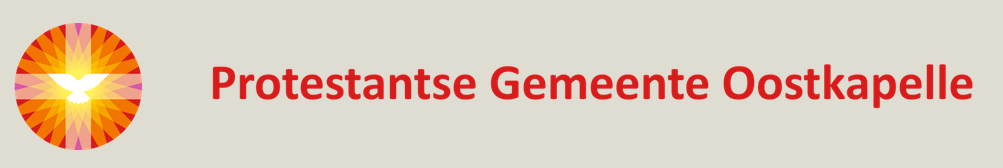 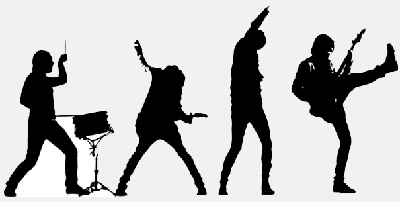 Instapdienst “Hemelse Muziek” zondag 16 mei 2021 10.00 uur Zionskerk OostkapelleDs. Flip Beukenhorst, Ron Waverijn, Job Coppoolse, Hans CorbijnCollecten: 1. Kerk   2. Opvanghuis Aidswezen Els van Teijlingen: Stichting de Figurant NL26 INGB 0000 0032 38Voor de dienst:I talk to Jezus Everyday Johnny Cash  One of Us  Joan Osborne  Ze huilt maar ze lacht  Maan, met Suzan & Freek en SnelleDienst:Welkom Uitleg thema en ontsteken regenboogkaars Door de wind	Sanne HansDon’ t give up the fight RacoonHallelujah  Andrea en Virginia BocelliLezen: Psalm 150 	Korte uitleg Memories One Voice Bellanova  Tears in Heaven Eric Clapton   Voorbeden Pride U2   Where is the Love? Black Eyed Peas   Ren Lenny Ren Acda en de MunnikSlotwoord en collecte voor  opvanghuis aidswezen Els van Teijlingen in Oeganda Zegen Na de dienst:Spirit in the Sky Norman Greenbaum    